		    TOPOGRAFIA ANTICA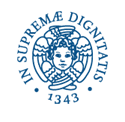 Scavo/ricognizioni/attività prescelti									 X   Vada Volterrana (Vada, LI) Archeologia pubblica				    Luna (Luni, SP)   scavi				     Valli Tenna e Aso  (FM; AP)				     Ager Lunensis. Ricognizioni Nome    					 Cognome   Nr. matricola     		 Luogo e data di nascita   Residenza Anno di corso e corso di laurea Laurea in
Relatore  (se già deciso)Eventuale domicilio in PisaCell	 				e-mail				Precedenti esperienze di archeologia pubblicaGiorni prescelti auto o altro mezzo autonomo per raggiungere l’area ?Firma  
